Lung Cancer Quality Performance Indicator SpecificationsLCQI07 Systemic Anti-cancer Therapy2021Citation: Te Aho o Te Kahu. 2021. Lung Cancer Quality Performance Indicator Specifications: LCQI07 Systemic Anti-cancer Therapy. Wellington: Te Aho o Te Kahu.Published in March 2021 by the Te Aho o Te Kahu
PO Box 5013, Wellington 6140, New ZealandISBN 978-1-99-002988-2 (online)
HP 7603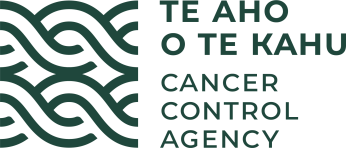 This document is available at teaho.govt.nzContentsIntroduction	1Sources of data for indicator	1LCQI07 Systemic anti-cancer therapy	2Measure items	2Case eligibility criteria (denominator)	3Numerator criteria	5Chemotherapy drug codes and names	6IntroductionThis information is provided to make it easier for analysts to replicate our calculations. For each measure we have provided supporting information, a table and a flow diagram.This document provides specifications for the following measure.Sources of data for indicatorNew Zealand Cancer Registry (NZCR) – a population-based register of all primary malignant diseases diagnosed in New Zealand, excluding squamous and basal cell skin cancersPharmaceutical Collection (PHARMS) – a data warehouse that supports the management of pharmaceutical subsidies, and contains claim and payment information from pharmacists for subsidised dispensingsMore information on these data sources can be found on the Ministry of Health’s website: www.health.govt.nz.LCQI07
Systemic anti-cancer therapya)	Proportion of people with non-small cell lung cancer receiving systemic anti-cancer therapy.b)	Proportion of people with small cell lung cancer receiving systemic anti-cancer therapy.Measure type: quality improvementMeasure itemsCase eligibility criteria (denominator)a) NSCLCb) SCLC Numerator criteriaa) NSCLCb) SCLCChemotherapy drug codes and namesa) NSCLC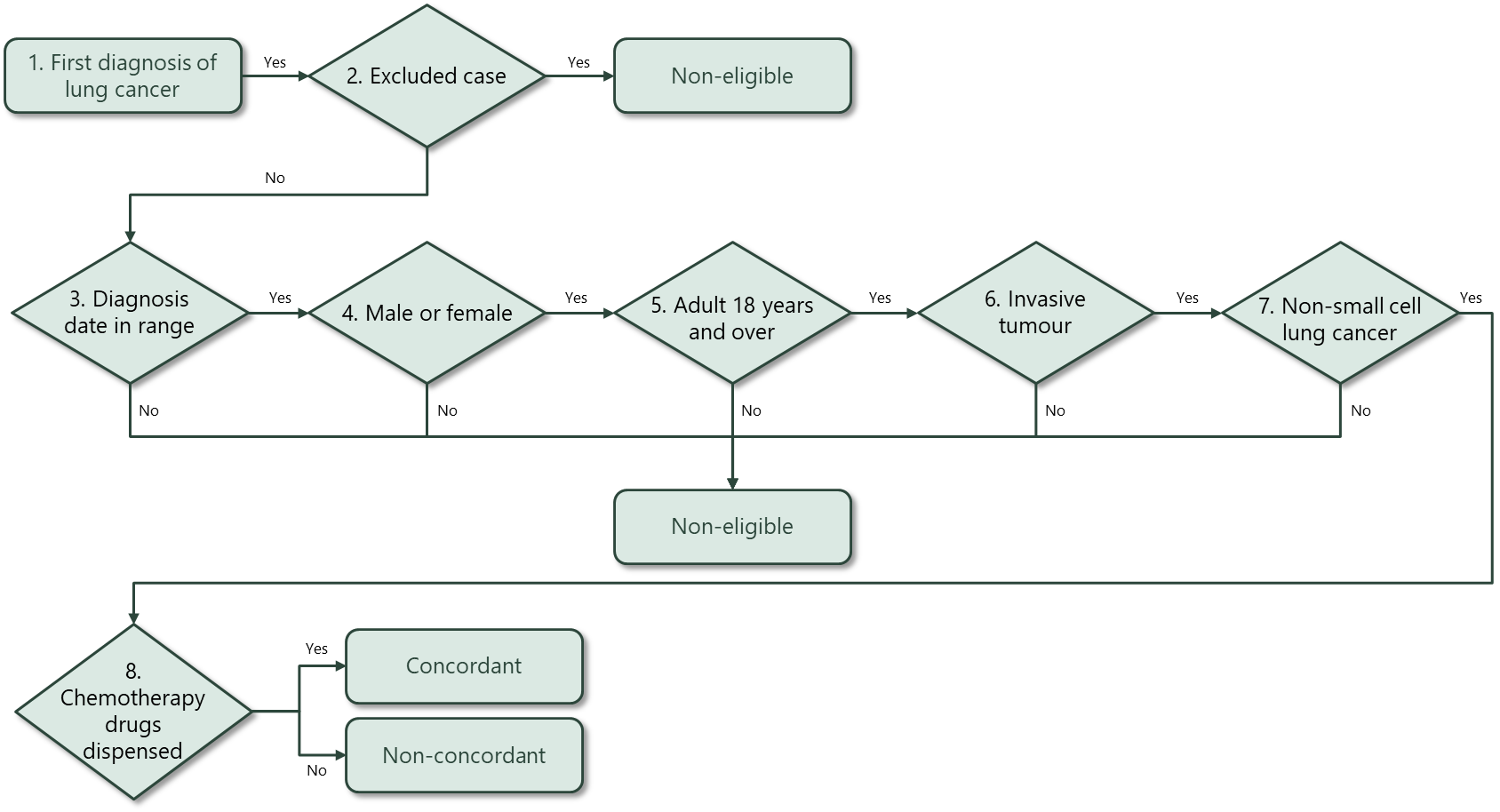 b) SCLC 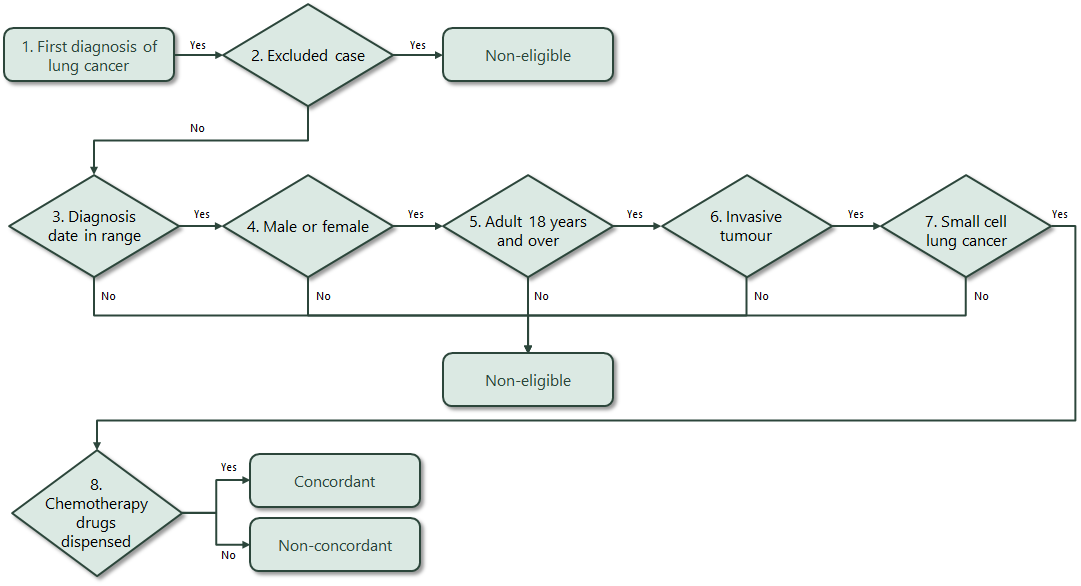 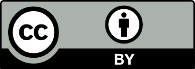 This work is licensed under the Creative Commons Attribution 4.0 International licence. In essence, you are free to: share ie, copy and redistribute the material in any medium or format; adapt ie, remix, transform and build upon the material. You must give appropriate credit, provide a link to the licence and indicate if changes were made.MeasureMeasure abbreviationMeasure typea)	Proportion of people with non-small cell lung cancer receiving systemic anti-cancer therapyNSCLC_SACTQuality improvementb)	Proportion of people with small cell lung cancer receiving systemic anti-cancer therapySCLC_SACTQuality improvementDatasetData itemDescriptionNZCRNHIPatient identifierNZCRCancer event IDCancer registration identifierNZCRDate of initial diagnosisDate person first diagnosed with lung cancerNZCRDiagnosis yearCalendar year of first diagnosisNZCRSitePrimary organ of origin of the cancer (ICD-10-AM 8th Edition code)NZCRMorphology code4-digit code (ICD-O-3) for microscopic or cellular anatomy of the cancer NZCRBasisBasis of diagnosisNZCRDHB of domicileDHB code for domicile of patient at diagnosisNZCRDHBDHB name based on domicile of patient at diagnosisNZCRAge at diagnosisAge of patient at diagnosis in yearsNZCRPrioritised ethnicityEthnic group derived from patient’s ethnicityNZCRSexSex of patientNZCRDeprivation quintileNZDep2013 index of social deprivation quintile based on patient’s domicileNZCRDate of deathDate patient diedNZCRTNM_TStage at diagnosis – tumourNZCRTNM_NStage at diagnosis – nodeNZCRTNM_MStage at diagnosis – metastasesNZCRBehaviour codeNeoplastic behaviour of the cancerNZCRMultiple tumour flagsPerson diagnosed with more than one tumourNZCRRegistration status codeStatus of registration processingPHARMSDate of dispensingDate of dispensing of chemotherapy drugsPHARMSFunding DHB codeCode of DHB of servicePHARMSFunding DHBDHB of service for patientPHARMSChemical IDIdentifier for drugPHARMSChemical nameName of chemotherapy drugDiagram referenceAssessmentItemCodes1First or only diagnosis of malignant neoplasmPrimary siteFirst diagnosis of lung cancer (trachea C33 or bronchus C34)2Exclude manually censored caseExclusionRegistration codes not R_C (registered complete) or R_R (registered)No incident cancer (exclude people with multiple tumour flags = yes)People diagnosed following death certificate only (basis = 0)People domiciled outside of New Zealand (DHB_code = 999)Cancer morphologies of melanoma, sarcoma and other unusual morphologies (codes 8333, 8720, 8772, 8800, 8801, 8803, 8805, 8815, 8890, 9040, 9041, 9133)3Diagnosis dateDate of initial diagnosis2015–184Male or femaleSexM or F5Adult patient 18 years and older at diagnosisAge at diagnosis18 years and older6Invasive tumoursBehaviour code37Non-small cell lung cancerMorphology codeInclude all morphology codes except codes for SCLC (8041, 8042, 8043, 8044 and 8054) and other/unspecified lung cancers (8000, 8010, 8020, 8240, 8244, 8249)Diagram referenceAssessmentItemCodes1First or only diagnosis of malignant neoplasmPrimary siteFirst diagnosis of lung cancer (trachea C33 or bronchus C34)2Exclude manually censored caseExclusionRegistration codes not R_C (registered complete) or R_R (registered)No incident cancer (exclude people with multiple tumour flags = yes)People diagnosed following death certificate only (basis = 0)People domiciled outside of New Zealand (DHB_code = 999)Cancer morphologies of melanoma, sarcoma and other unusual morphologies (codes 8333, 8720, 8772, 8800, 8801, 8803, 8805, 8815, 8890, 9040, 9041, 9133)3Diagnosis dateDate of initial diagnosis2015–184Male or femaleSexM or F5Adult patient 18 years and older at diagnosisAge at diagnosis18 years and older6Invasive tumoursBehaviour code37Small cell lung cancerMorphology codeInclude SCLC morphology codes (80413, 80423, 80433, 80443 and 80543)Diagram referenceAssessmentItemCodes8Number of people with non-small cell lung cancer who receive systemic anti-cancer therapyNSCLC_SACTDrugs with chemical ID 3826, 3825, 2433, 3847, 3811, 3815, 3834, 3842, 3816, 4088, 3966, 3916, 1369, 3813, 2319, 2320Diagram referenceAssessmentItemCodes8Number of people with small cell lung cancer who receive platinum-etoposide based systemic anti-cancer therapySCLC_SACT Drugs with chemical ID 3826, 3825, 2433, 3847, 3811, 3815, 3834, 3842, 3816, 4088, 3966, 3916, 1369, 3813, 2319, 2320anddispensed date between -30 and 275 days from diagnosis dateChemical IDChemical name 3826Cisplatin3825Carboplatin2433Etoposide3847Etoposide phosphate3811Irinotecan hydrochloride3815Paclitaxel3834Docetaxel3842Gemcitabine hydrochloride3816Vinorelbine4088Pemetrexed3966Gefitinib3916Erlotinib hydrochloride1369Cyclophosphamide3813Doxorubicin2319Vinblastine sulphate2320Vincristine sulphate